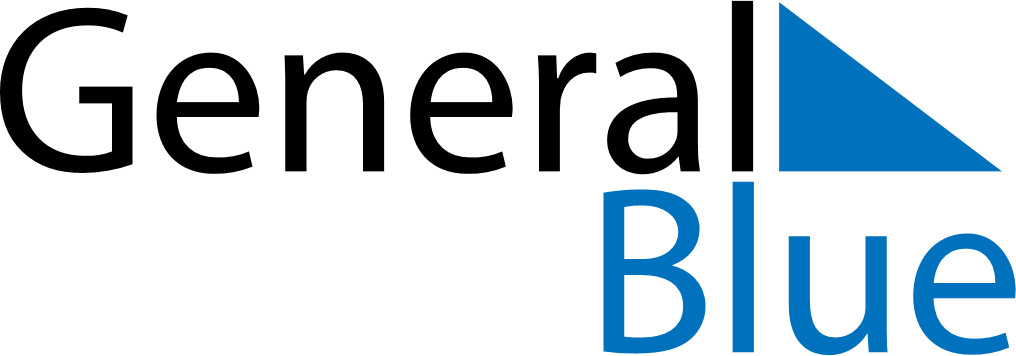 December 2023December 2023December 2023NamibiaNamibiaMondayTuesdayWednesdayThursdayFridaySaturdaySunday12345678910Human Rights Day11121314151617Public Holiday1819202122232425262728293031Christmas DayDay of Goodwill